CHÚC MỪNG HỌC SINH KHỐI 4 ĐẠT THÀNH TÍCH XUẤT SẮC TRONG CUỘC THI TRẠNG NGUYÊN TIẾNG VIỆT CÂP THÀNH PHỐ NĂM HỌC 2021 - 2022Cô trò Trường Tiểu học Giang Biên đón nhận tin vui khi 7 em học sinh đã  của khối 4 đã đạt giải cao của cuộc thi TRẠNG NGUYÊN TIẾNG VIỆT cấp Thành phố năm học 2021 - 2022. Xin chúc mừng thành tích của các con. Mỗi bạn đều xứng đáng là một chiến binh tài giỏi. Chúc các con ngày càng chăm ngoan, học giỏi, tiếp tục toả sáng trong những cuộc thi tiếp theo.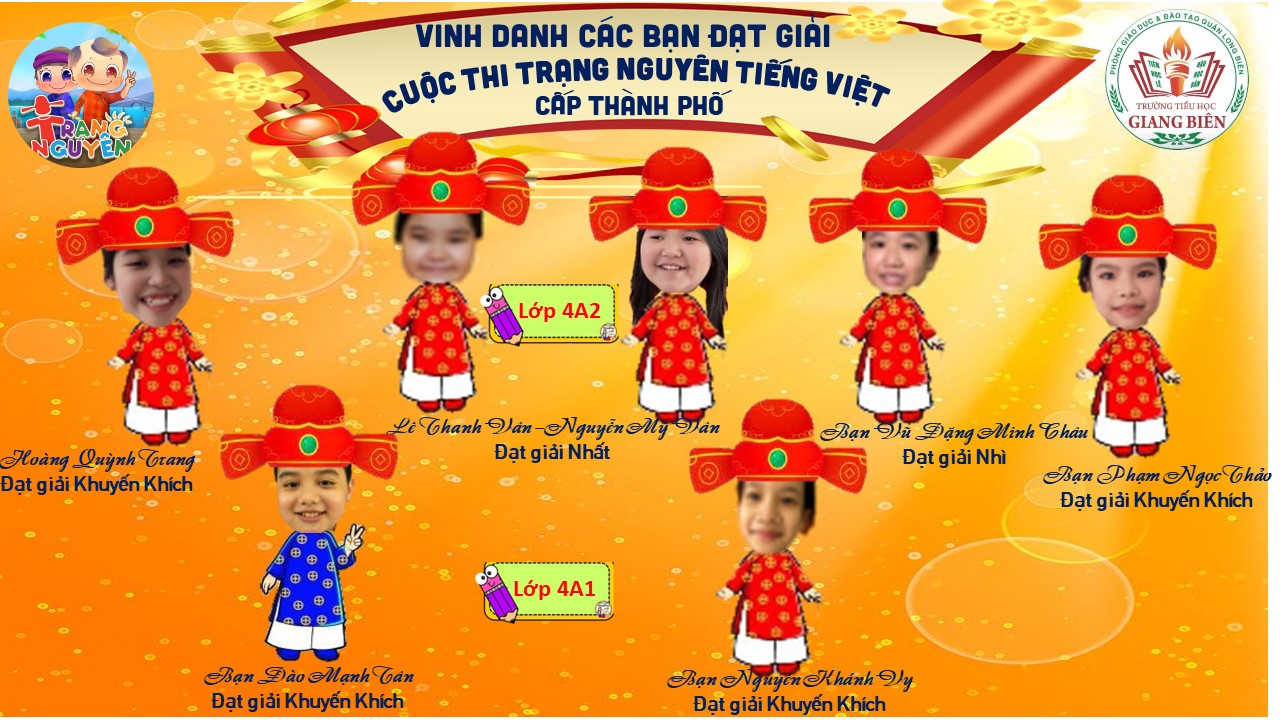 